Inovação, Empreendedorismo e Transferência de Tecnologia Doc. Responsável: Helena VieiraDepartamento: DEIOInserção no Plano Curricular: Mestrado em MICROBIOLOGIA IST/FCUL (1º ano, 1º sem, obrigatória)Créditos/Horas de Contacto: 6ECTS; 30 horas T + 15 horas OTContacto: hmvieira@fc.ul.ptEXECUTIVE SUMMARY & BUSINESS PLAN SUPPORT INFOTypical structure examplesA Business plan may vary in its presentation but its main structural points are kept in all examples. It must include:executive summaryThe problemThe solutionMarket & Customer segments & competitionHow you will implement itWhat do you need to implement it (operational and financial)Next some examples are provided just as inspiration.EXECUTIVE SUMMARY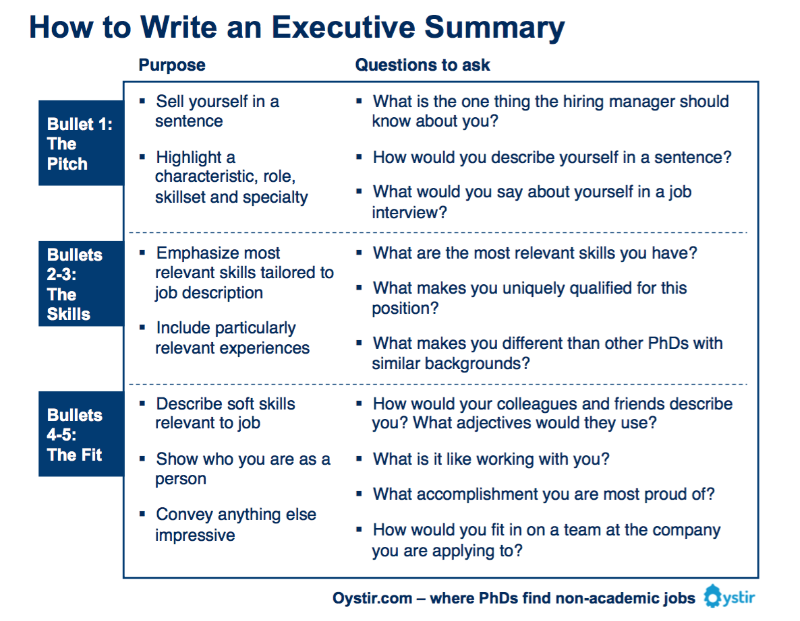 Example 1 – EXECUTIVE SUMMARY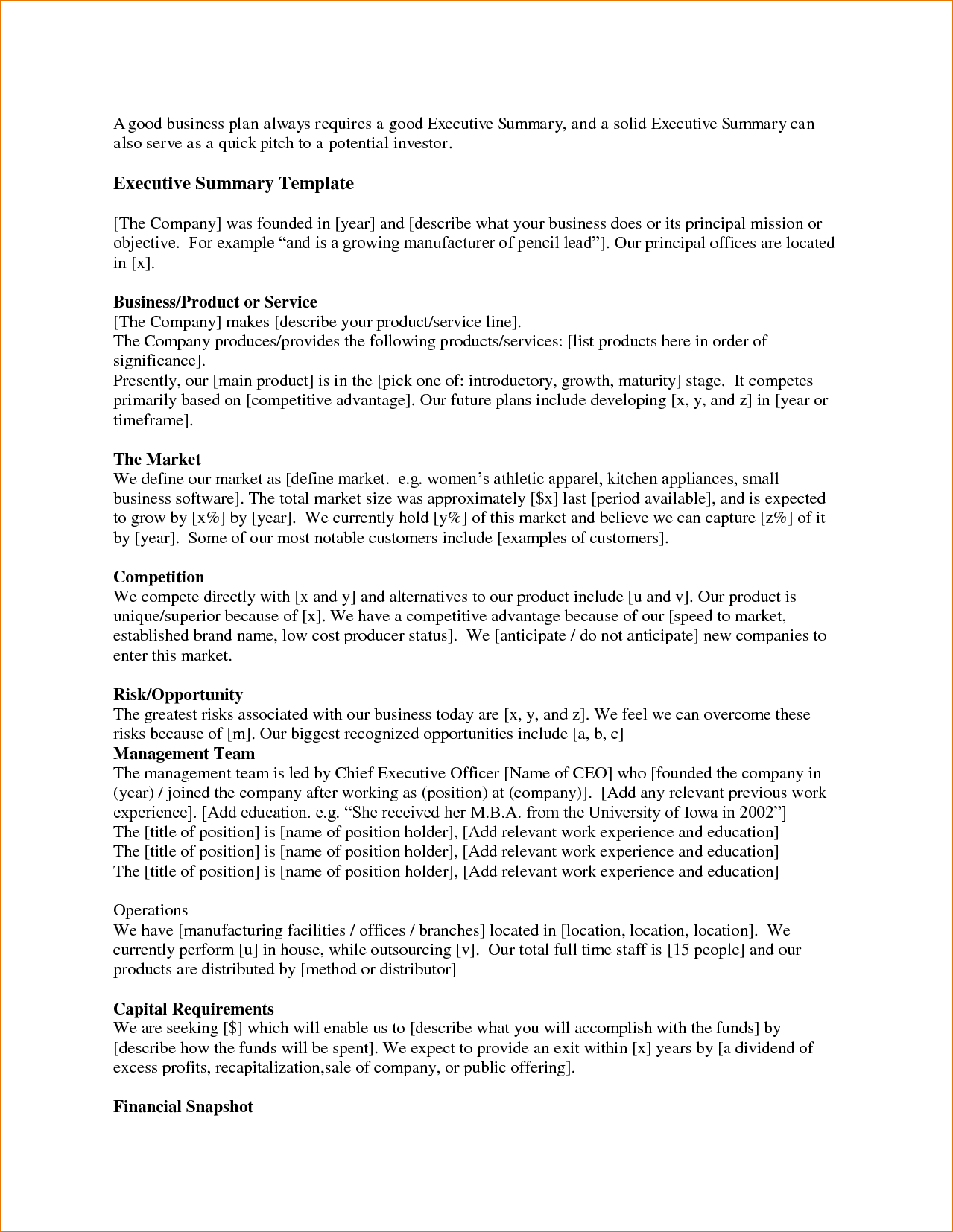 Example 2 – EXECUTIVE SUMMARY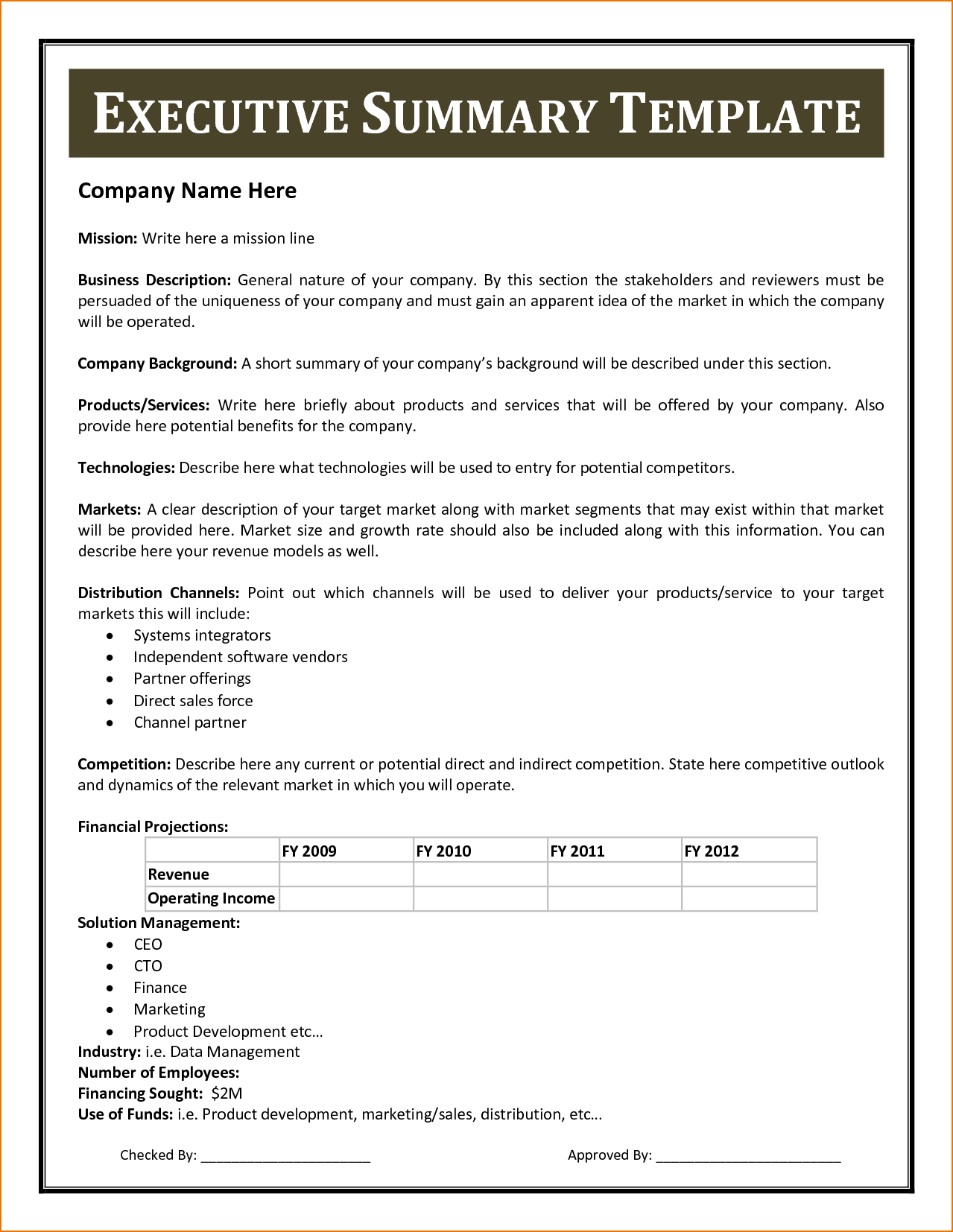 Exemple 3: EXECUTIVE SUMMARY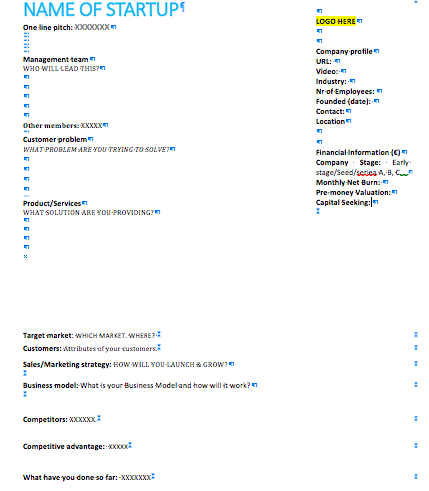 Example 1: Business Plan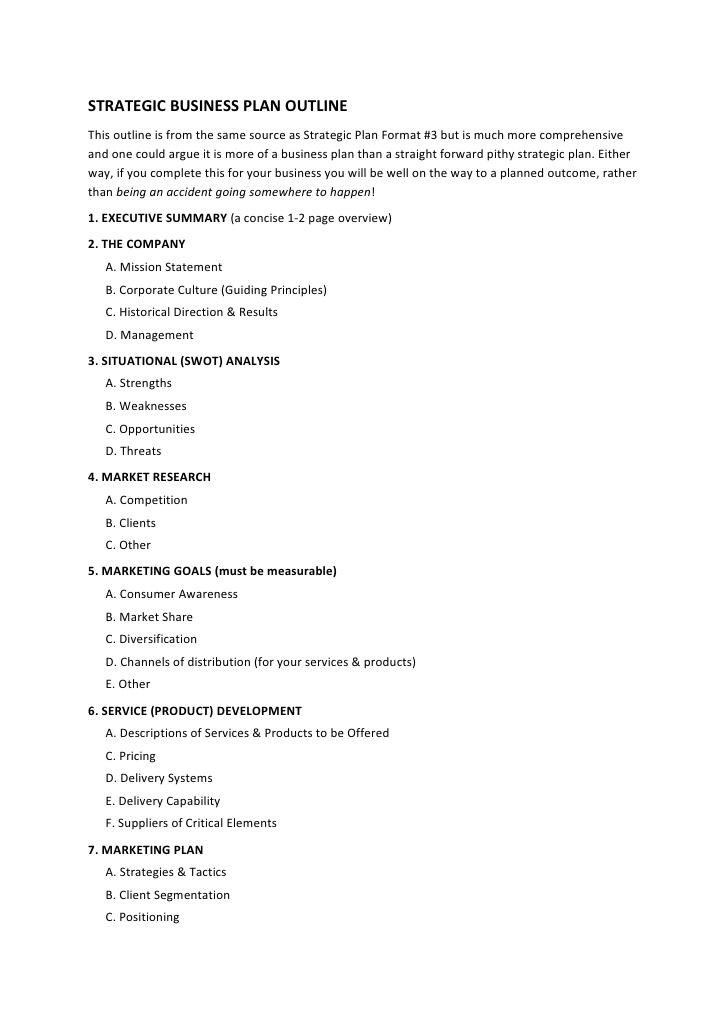 Example 2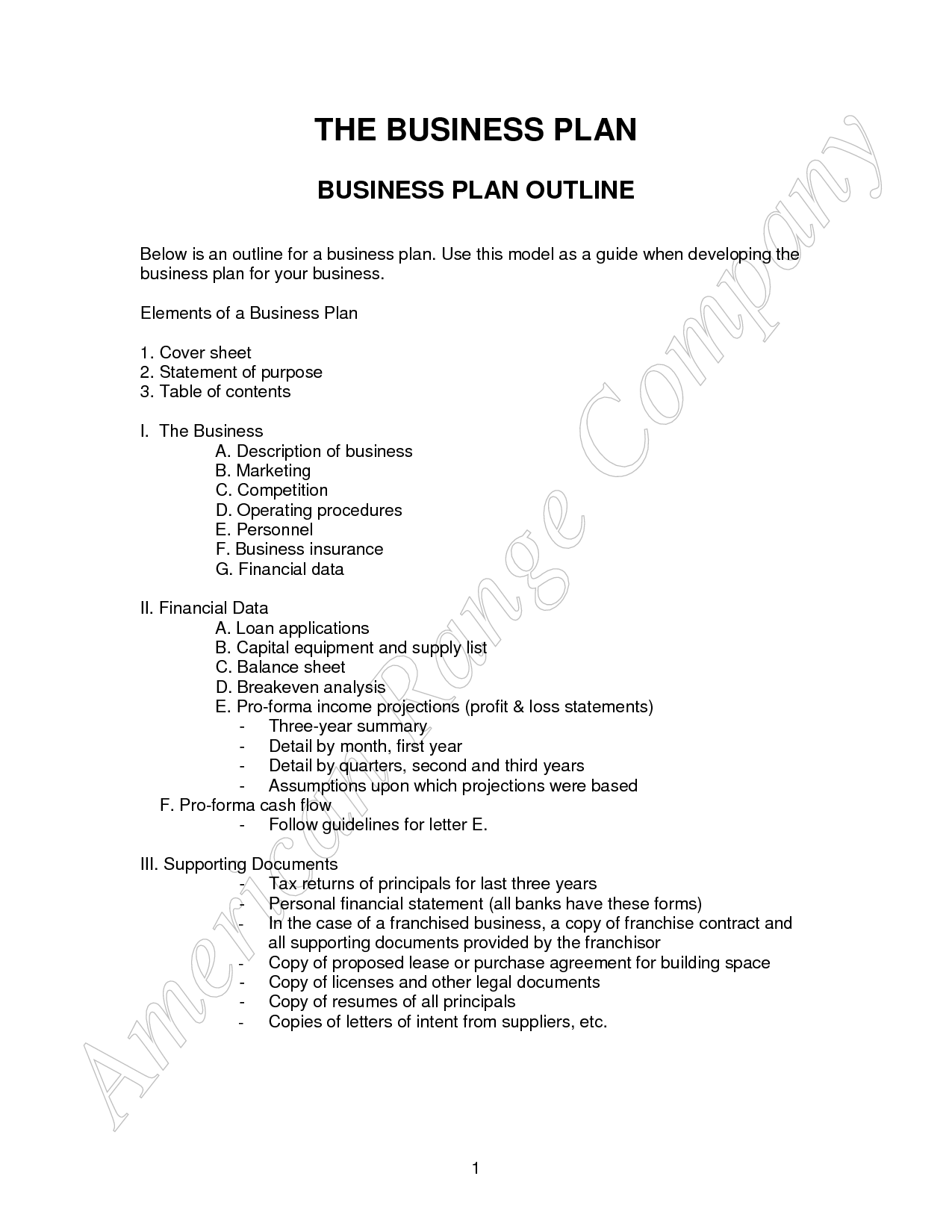 More information:http://articles.bplans.com/a-standard-business-plan-outline/